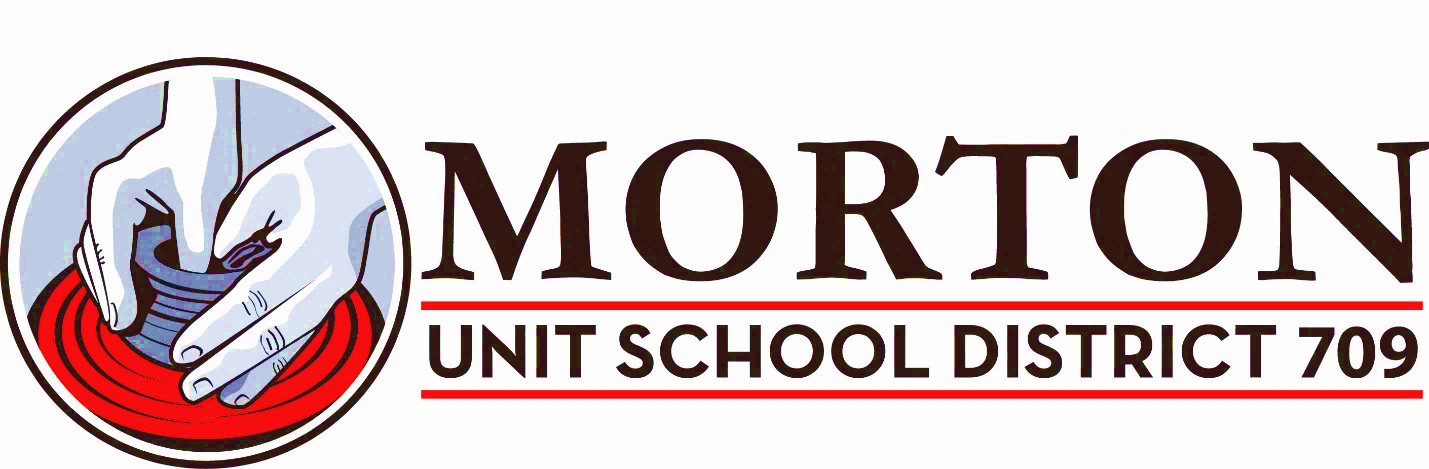 HEALTH CARE EXPENSE REIMBURSEMENT PROGRAM CLAIM FORMEMPLOYEE NAME:(Please Print)ADDRESS:(Please Print)BUILDING LOCATION:DATE:________________________________________________________EMPLOYEE SIGNATUREEmployer completes this area.Amount of Reimbursement:						Reimbursement Date:							Approved by:								Account Code:	10.18.000000.3.4562.000.9.000.000		